La técnica informal elegida para su aplicación en el aula ha sido el Scrable. La elección ha sido teniendo en cuenta la finalidad para la que ha sido diseñada, como es la recapitulación de contenidos trabajados. En este segundo trimestre, el alumnado, desde el área de Música, ha trabajado a Lorca y su influencia en la cultura andaluza a través de una gamificación sobre las canciones populares de este artista andaluz. La técnica ha sido elegida por su relación con el juego, motivante y atractiva para el alumnado a la hora de trabajar un resumen de lo trabajado.El nivel al que ha sido aplicado es 3º y 4º de Primaria. Este alumnado estaba agrupado en grupos base de cuatro, a excepción de uno de los grupos que tenía 5 alumnos/as. El material ha sido un folio A3 con cuadrícula para realizar la técnica. El tiempo de aplicación ha sido de 3 minutos.El grado de autonomía ha sido suficiente, pues el alumnado conocía el juego y no se necesitaba de una explicación importante.El alumnado ha desarrollado de forma positiva las habilidades sociales necesarias para llevar a cabo la técnica informal: respeto del turno de palabra, responsabilidad individual, cooperación y ayuda. En definitiva, la aplicación de la técnica informal del Scrable ha sido muy positiva en todos los sentidos, no dando lugar a contras que reseñar. 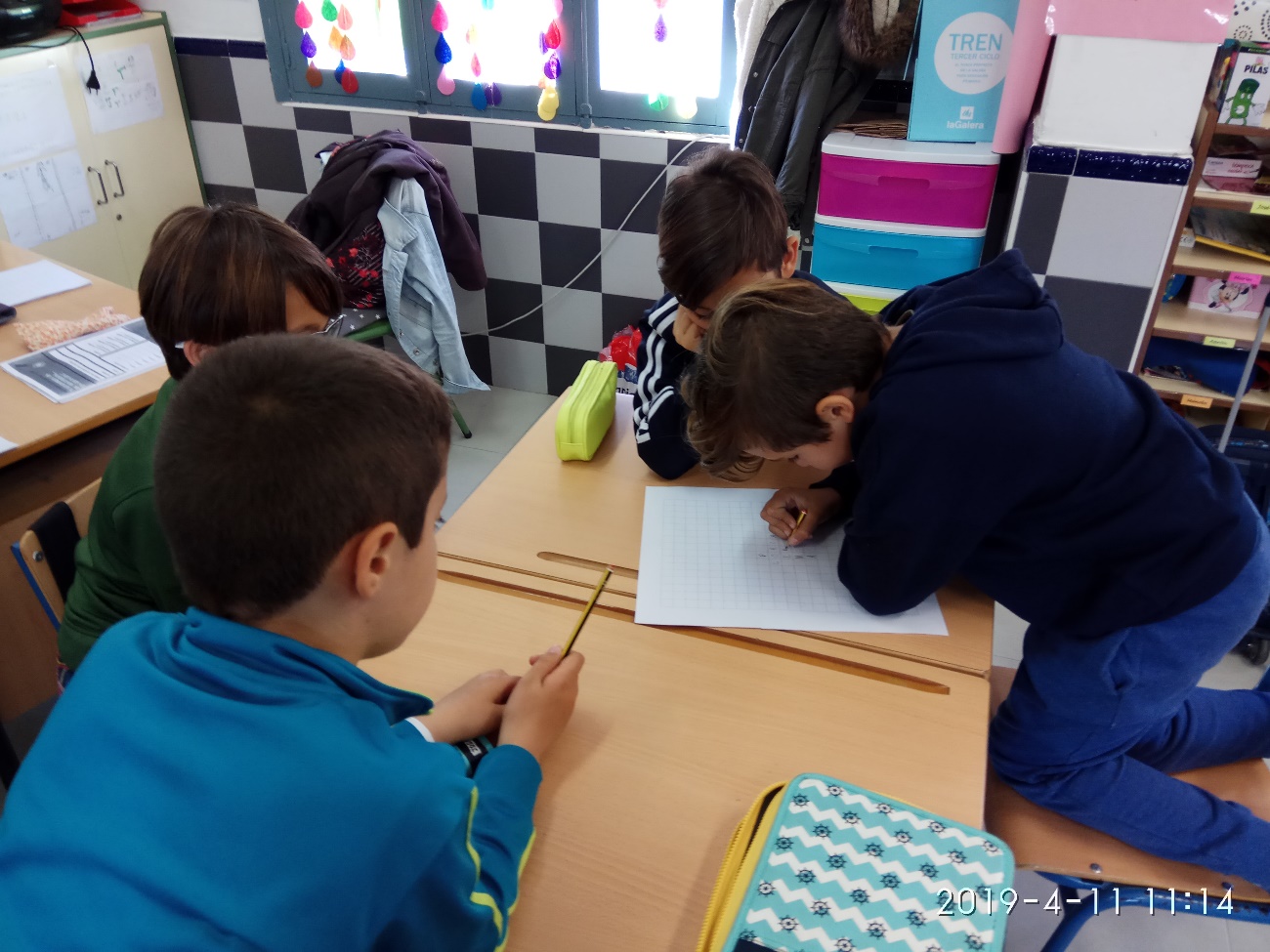 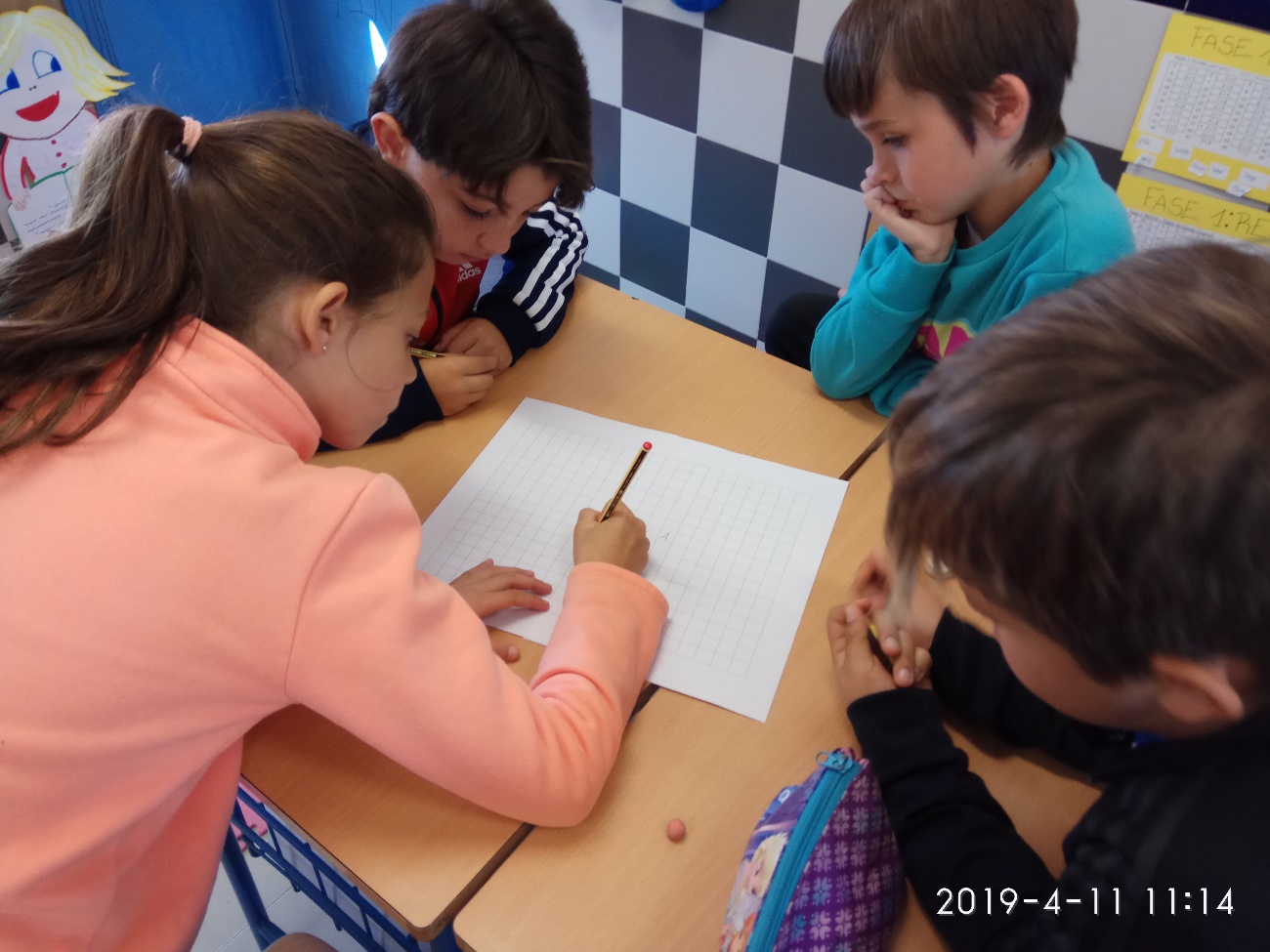 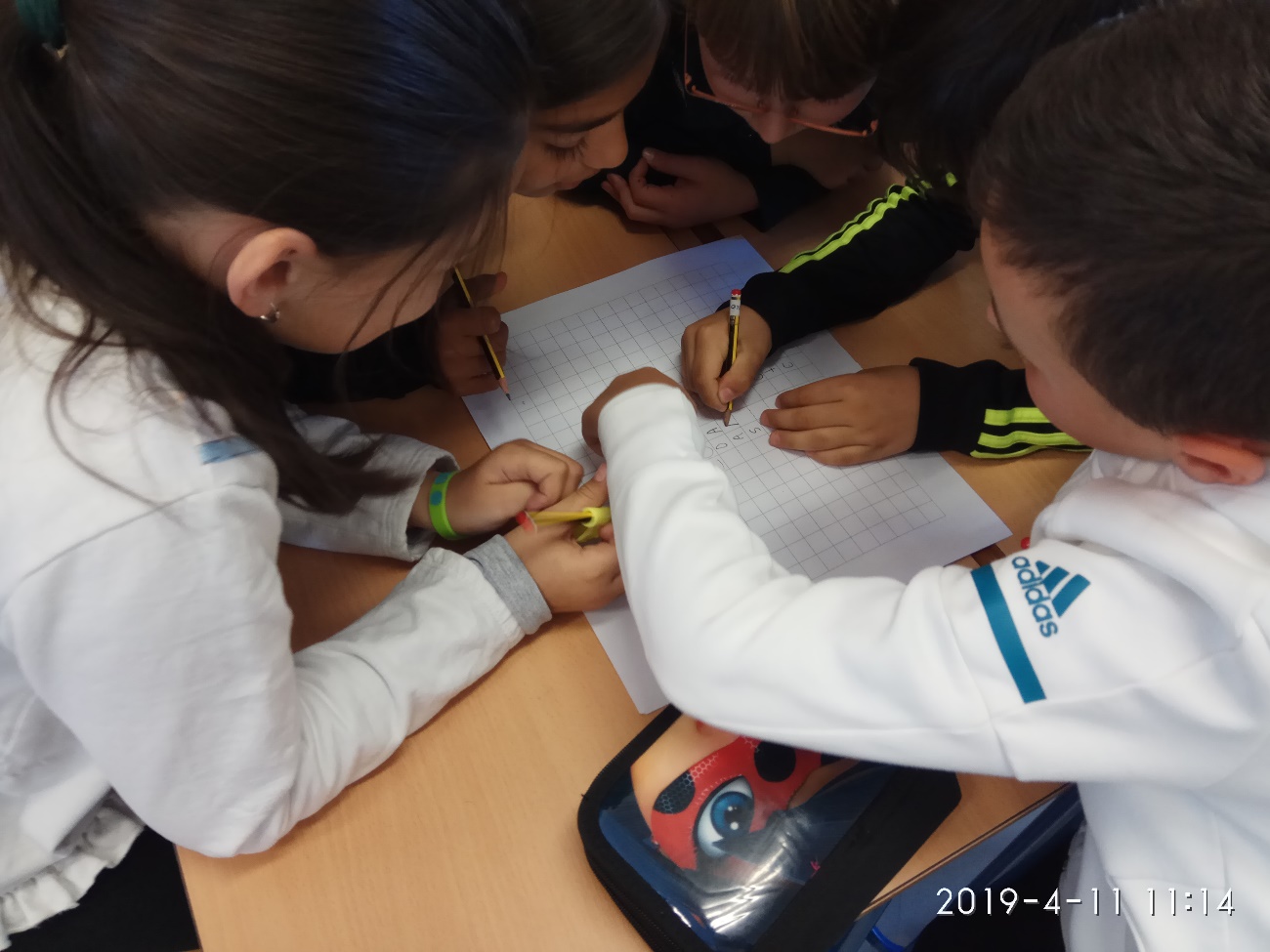 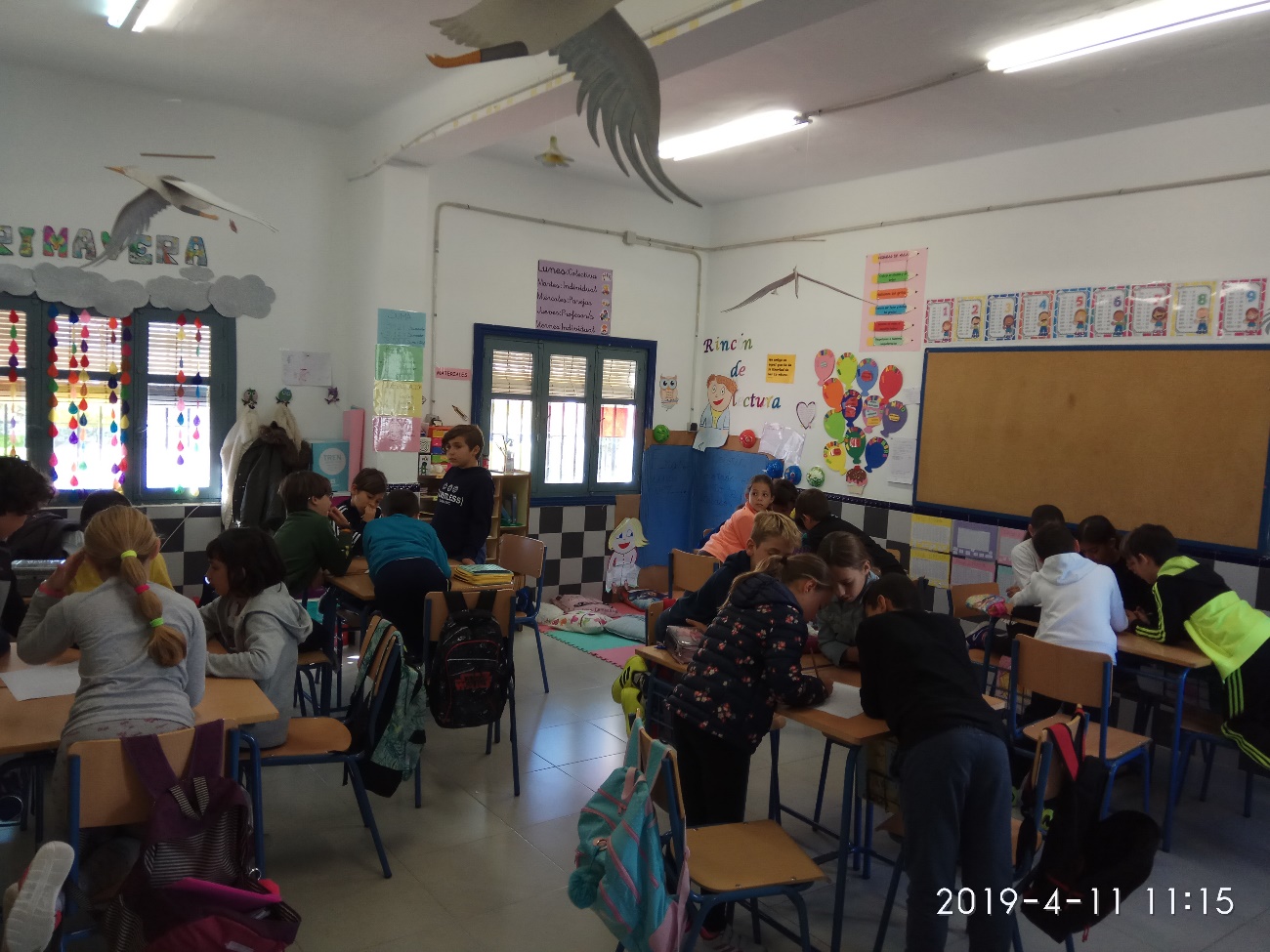 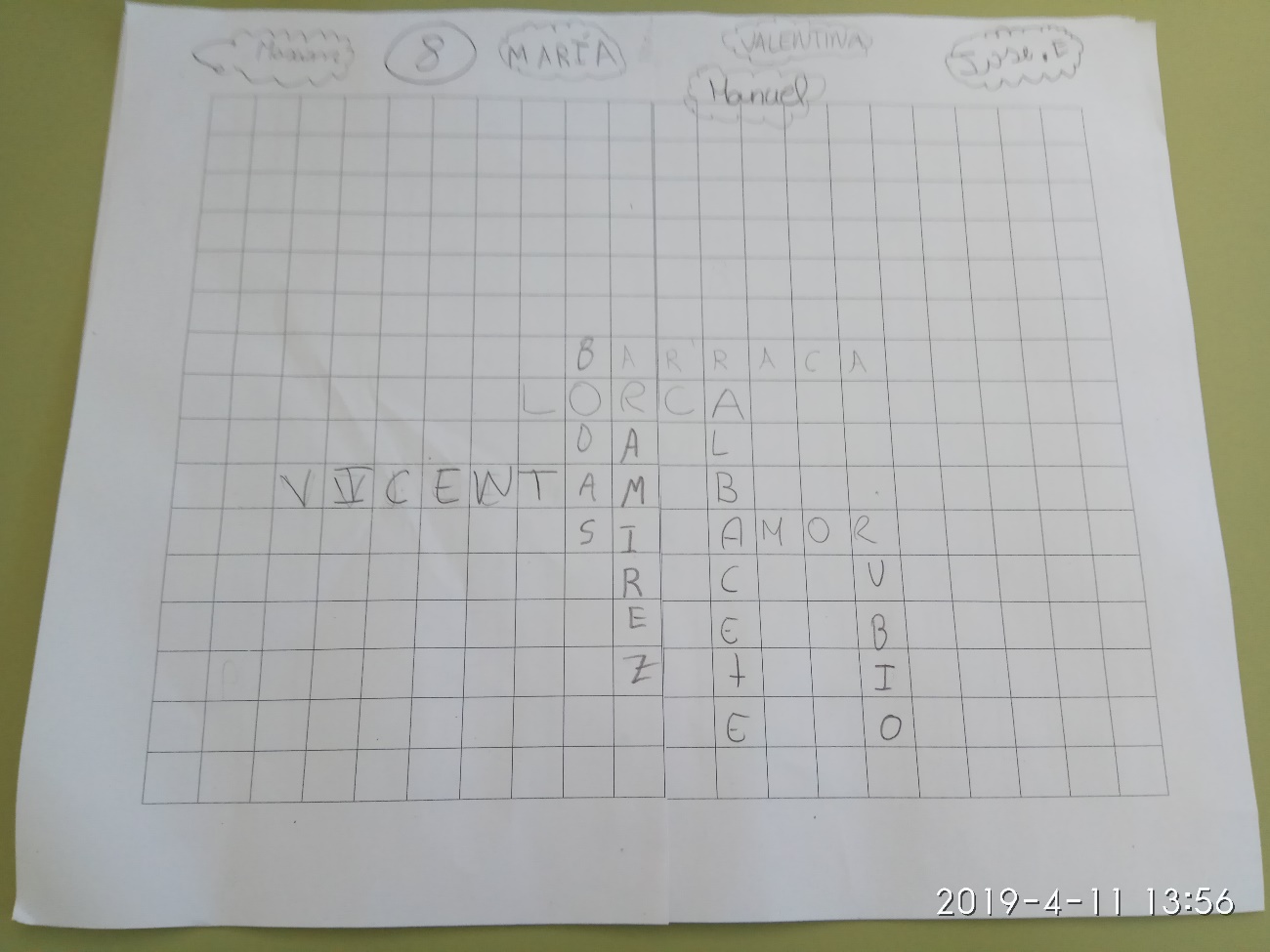 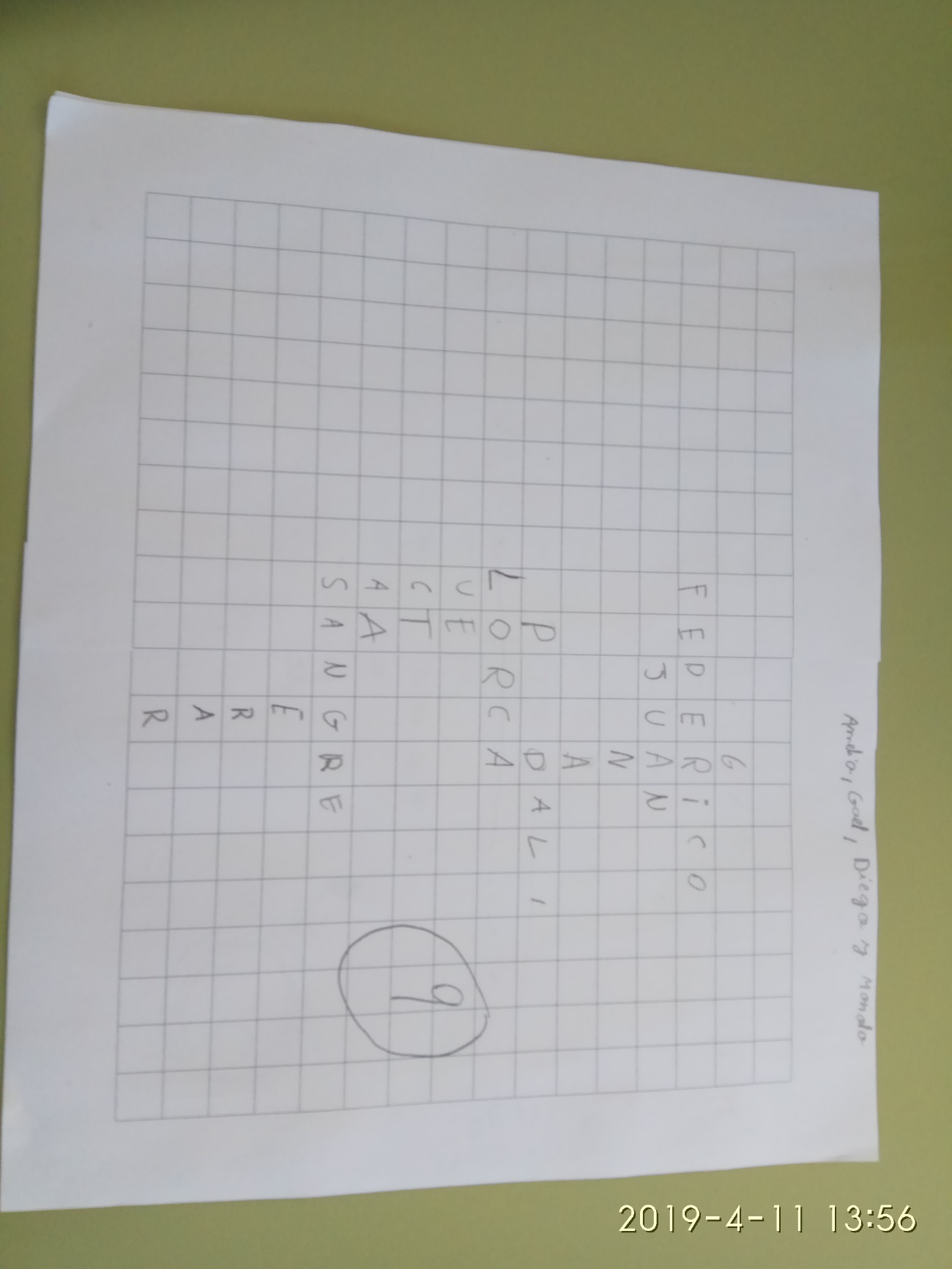 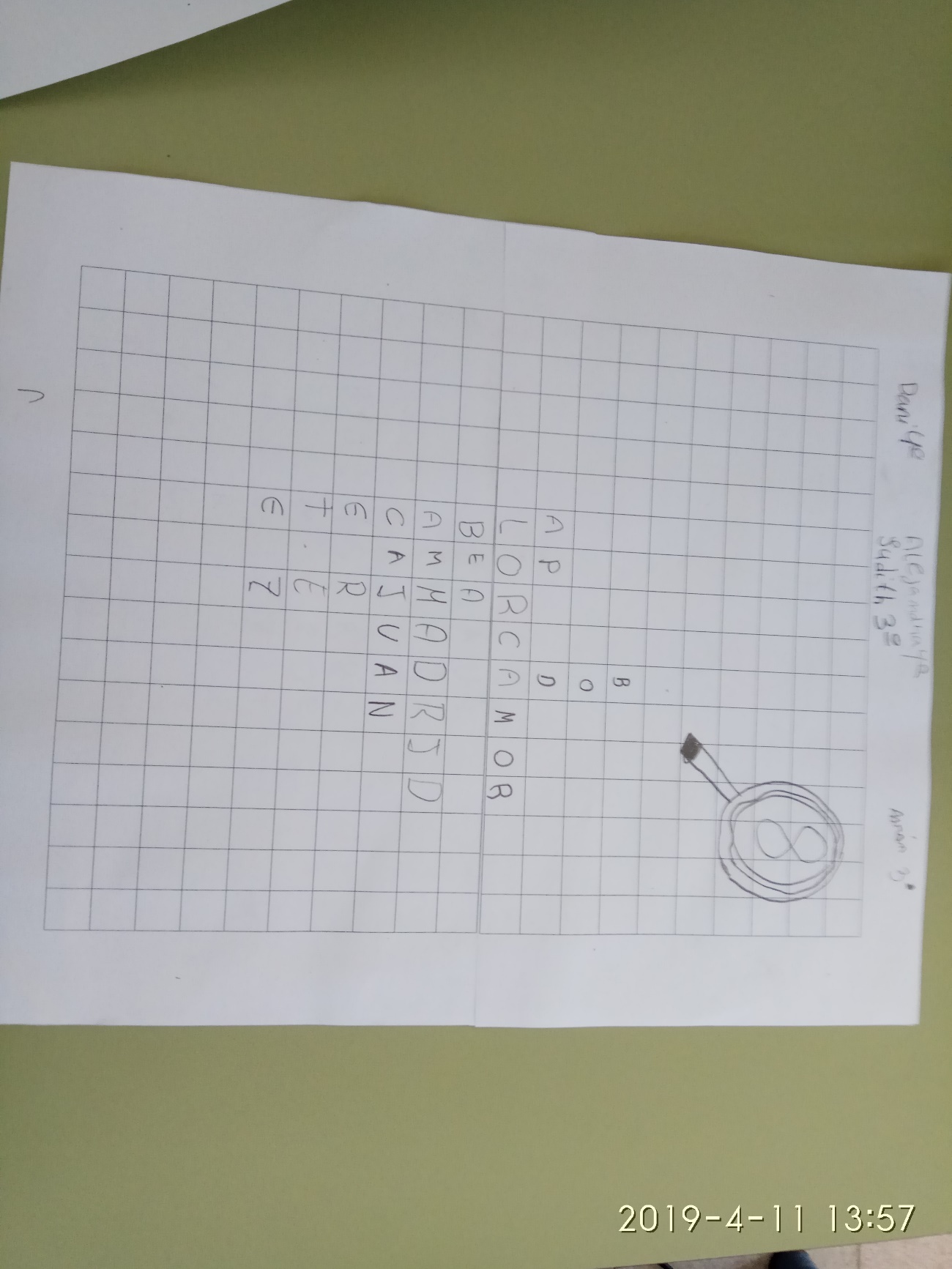 